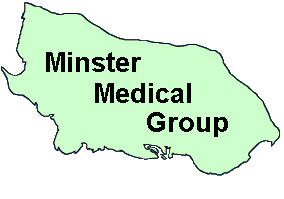 MINSTER MEDICAL GROUPPassword Policy MINSTER MEDICAL GROUPMinster Medical CentreParkwood Health CentreSheppey Healthy Living CentreTel:  01795 877714       Fax: 01795 877715GeneralPasswords shall be used to ensure that access to NHS systems, devices and information is controlled and restricted to approved and authorised users only. Passwords shall be enforced and used on systems and devices under the control of Minster Medical Group Passwords shall be complex in nature and follow HMG guidance and best practice.Password CreationUnique passwords shall be created, and used by individuals for each system to which they require access (these will be created under the direction of the relevant system administrators as systems may have differing requirements).As a best practice guide, passwords should be created in the following format:A minimum of 8 characters long.Not contain a dictionary word of more than 4 characters.Contain at least two uppercase letters.  Contain at least two lower case letters.Contain at least 2 numbers.Contain at least two special characters or non-alphanumeric characters, such as: ! ” £ $ % & * @.Password SecurityAll passwords shall be protected to the same level as that afforded to the system or information that they provide access to.Users shall ensure that if passwords are to be written down they shall be stored securely within a sealed envelope in a personal lockable storage device within Minster Medical Group office.Users shall ensure that passwords are not shared with other users.  (If there is a business requirement to share a password approval shall be obtained from the Minster Medical Group Management).Users shall ensure that passwords are never revealed to any other persons. This includes system administrators, security staff and management.All Local Server Administrator passwords should be changed every 90 days.If there is any indication that a password has been compromised that password shall be changed immediately and reported as a security incident. The Local Administrator Account passwords shall differ from domain administration.Separate login and passwords shall be required for administrators to undertake normal day to user functions. No passwords shall be incorporated in the hard coding of user accounts in application code.Password ManagementSystems shall be configured to ensure that passwords meet the required criteria (length, complexity, etc.) for that particular system.All new or reset passwords shall be changed immediately upon 1st log on.Systems should be configured to force the change of passwords at regular intervals. These intervals should be of sufficient frequency to aid security, but not too frequent that this causes problems for users and administrators.Systems shall be configured to ensure that passwords, if stored, are held in a secure format (i.e. encrypted).Systems shall be configured to ensure that previously used passwords cannot be reused.Systems shall be configured to ensure that new passwords are not just a recycled password with the addition of a number of new characters or the changing of a number of characters.Systems shall be configured to ensure that following the incorrect entering of a password a specified number of times, the account is locked and can only be opened/reset through a system administrator process. This specified number needs to be small enough in order to add a level of security to the system, but not too small that it causes a burden for user and administrator alike.Users shall ensure that different passwords are allocated and used on different systems (separate passwords for email account and network logons).   Users shall ensure one password is not simply a derivative of another. NameHelen GaylorApproval Date11.02.2020Review Date11.02.2021